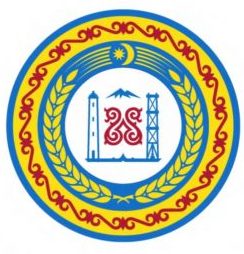 Уважаемый Магомед Айбиевич!В соответствии с пунктом 1 статьи 39.6, статьями 39.11, 39.12  Земельного кодекса Российской Федерации Министерство имущественных и земельных отношений Чеченской Республики просит Вас до 8 фераля 2021 года обеспечить публикацию в районной газете «Терская правда» извещения нижеуказанного содержания:«Министерство имущественных и земельных отношений Чеченской Республики в соответствии со ст.ст. 39.6, 39.11, 39.12 Земельного кодекса Российской Федерации, на основании распоряжения от «__» ________№_______ проводит открытый по составу участников аукцион на право заключения договора аренды на следующий земельный участок:Аукцион, открытый по составу участников, состоится 12.03.2021 в 12.00 часов в здании Министерства имущественных и земельных отношений Чеченской Республики, по адресу: ЧР, г. Грозный, Старопромысловское ш., 9а. Заявки на участие в аукционе принимаются в здании министерства с 09.00 часов 08.02.2021 до 17.00 часов 10.03.2021. Подробная информация об условиях аукциона размещена на официальном сайте Российской Федерации в информационно-телекоммуникационной сети Интернет www.torgi.gov.ru.».Министр                            				      И.Н. ТаймасхановИсп. Сатуев Усман Абдуллаевич, отдел распоряжения и управления республиканскими землями8 (8712) 29-55-84МИНИСТЕРСТВО ИМУЩЕСТВЕННЫХИ ЗЕМЕЛЬНЫХ ОТНОШЕНИЙЧЕЧЕНСКОЙ РЕСПУБЛИКИНОХЧИЙН РЕСПУБЛИКИНБАХАМАН А, ЛАТТАН АЮКЪАМЕТТИГИЙН МИНИСТЕРСТВОСтаропромысловское  шоссе, 9аг. Грозный, Чеченская Республика, 364020 тел./факс:8 8712 29-55-73, 29-55-83E-mail:mizo2004@inbox.ruОГРН/ИНН/КПП 1032001201946/2014024069/201601001Старопромысловски шоссе, 9а Соьлжа-г1., Нохчийн Республика, 364020, тел./факс:8 8712 29-55-73, 29-55-83E-mail:mizo2004@inbox.ruОГРН/ИНН/КПП 1032001201946/2014024069/201601001___________________ № __________Главе администрации Наурскогомуниципального района Чеченской РеспубликиБУХАДИЕВУ М.А.Адрес земельного участкаКадастровый номерПлощадьКатегория земельВид пользованияЧР, Наурский муниципальный район, с. Новотерское, из земель ГУП «Винхоз «Калиновский»20:08:4402000:1521753806 кв.м.Земли сельскохозяйственного назначенияДля ведения сельскохозяйственного производства(5690/2020)